Datum: 15. 12. 2022JAVNO ZBIRANJE PONUDB ZA ODDAJO POSLOVNIH PROSTOROV V PODJETNIŠKEM INKUBATORJU AUREA V GORICI PRI SLIVNICIRAZPISNA DOKUMENTACIJAPONUDBA ZA NAJEM POSLOVNIH PROSTOROV V PODJETNIŠKEM INKUBATORJU AUREA GORICA PRI SLIVNICINa osnovi javnega zbiranja ponudb »JAVNO ZBIRANJE PONUDB ZA ODDAJO POSLOVNIH PROSTOROV V PODJETNIŠKEM INKUBATORJU AUREA V GORICI PRI SLIVNICI«, objavljenega na spletnih straneh Razvojne agencije Kozjansko in Občine Šentjur, dne 15. 12. 2022, dajemo ponudbo, kot sledi:Številka ponudbe:		Datum:		 * Odgovorna oseba je pooblaščeni podpisnik upravičenca, ki bo podpisal pogodbo o najemu in nosil odgovornost v skladu s prevzetimi pogodbenimi obveznostmi.PODATKI O PONUDNIKU Osnovni podatki o ponudniku**v primeru, da boste podjetje ustanovili v roku 10 delovnih dni po prejetju sklepa o dodelitvi prostorov, smiselno izpolnite glede na svojo poslovno idejo PREDSTAVITEV PONUDNIKA(Predstavite podjetje, njegov razvoj, dosedanje rezultate, reference, opišite status podjetja, organiziranost, izobrazbeno strukturo zaposlenih)OPIS DEJAVNOSTI   (Opišite dejavnost, opredelite glavno dejavnost, obrazložite tudi poslovne cilje, opišite ključne kupce, vaše dosedanje izkušnje in znanja, lahko priložite tudi ustrezna dokazila)NAČRTOVANA RAST PODJETJA (Opišite kako pričakujete rast podjetja v prihodnjih 5 letih, opišite pričakovano obdobje delovanja v inkubatorju)  DEJAVNOSTI PODJETJAIzjavljamo, da soglašamo s tem, da Razvojna agencija Kozjansko pridobi podatke o izpolnjevanju tega pogoja iz uradnih evidenc, ter podajamo soglasje za pridobitev osebnih podatkov v zvezi z izpolnjevanjem tega pogoja.IZJAVA O STRINJANJU S POGOJI JAVNEGA ZBIRANJA PONUDB Podjetje (vlagatelj)………………………………………………………………………………...Odgovorna o………………………………………………………………………………...Izjavljamo, da se strinjamo in sprejemamo vse pogoje, ki so navedeni v razpisni dokumentaciji.Prav tako izjavljamo, da:vse kopije, ki so priložene vlogi, ustrezajo originalom,so vse navedbe, ki so podane v ponudbi resnične in ustrezajo dejanskemu stanju,nismo v stečajnem postopku, postopku prisilne poravnave ali likvidacije, v drugem postopku, katerega posledica ali namen je prenehanje našega poslovanja,smo mikro, malo oz. srednje veliko podjetje skladno z razpisnimi pogoji, smo seznanjeni z dejstvom, da je napačna navedba podatkov osnova za prekinitev morebitne sklenjene pogodbe o najemu poslovnih prostorov v Podjetniškem inkubatorju Aurea Gorica pri Slivnici,smo seznanjeni z določbami Zakona o integriteti in preprečevanju korupcije - ZIntPK-UPB2, Ur.l. RS, št. 69/2011.Ravno tako izjavljamo, da: nismo kot ponudnik oziroma da zakoniti zastopnik ponudnika ni pravnomočno obsojen za katero izmed naslednjih kaznivih dejanj: hudodelsko združevanje,sprejemanje podkupnine pri volitvah,nedovoljeno sprejemanje daril, nedovoljeno dajanje daril,dajanje podkupnine,jemanje podkupnine,sprejemanje daril za nezakonito posredovanje,dajanje daril za nezakonito posredovanje,goljufija,poslovna goljufija,preslepitev pri pridobitvi posojila ali ugodnosti,zatajitev finančnih obveznosti,goljufija zoper finančne interese Evropske skupnosti,pranje denarja.Izjavljamo, da soglašamo s tem, da Razvojna agencija Kozjansko pridobi podatke o izpolnjevanju tega pogoja iz uradnih evidenc, ter podajamo soglasje za pridobitev osebnih podatkov v zvezi z izpolnjevanjem tega pogoja.Za navedene izjave kazensko in materialno odgovarjamo. VZOREC POGODBE PISARNARazvojna agencija Kozjansko, OE Podjetniški inkubator Šentjur, Ulica skladateljev Ipavcev 17, 3230 Šentjur, ki ga zastopa direktor Jure Raztočnik, matična številka: 14905240000, ID za DDV: SI71357963 (v nadaljnjem besedilu upravitelj)in podjetje ..., identifikacijska številka za DDV : ----------, matična številka: ----------, (v nadaljnjem besedilu najemnik)terime in priimek, naslov, (v nadaljnjem besedilu porok)se dogovorijo in sklenejo naslednjoPogodbo o najemu pisarniškega prostora v Podjetniškem inkubatorju Aurea Gorica pri Slivnici, (št. prostora: ----------,)člen(UVODNE UGOTOVITVE)Pogodbene stranke uvodoma ugotavljajo:da je Občina Šentjur zemljiškoknjižni lastnik, nepremičnine na 672/6, *231/3, 672/8, 672/4, 672/5, 662/3 in *231/2, vse k.o. Gorica pri Slivnici, ki v naravi predstavlja stavbo Podjetniškega inkubatorja Aurea Gorica pri Slivnici, na naslovu Gorica pri Slivnici 28, 3263 Gorica pri Slivnici, s pripadajočim funkcionalnim zemljiščem,da ima upravitelj po Pogodbi o upravljanju z Občino Šentjur z dne 13. 12. 2022 pravico oddajanja poslovnih prostorov v najem;da predstavlja predmet te pogodbe najem pisarniškega prostora št. _____ ki se nahaja v Podjetniškem inkubatorju Aurea Gorica pri Slivnici, v stavbi iz 1. alineje tega člena (v nadaljevanju: poslovni prostor),da je upravitelj v skladu z Zakonom o stvarnem premoženju države in samoupravnih lokalnih skupnosti (Uradni list RS, št. 11/18 in 79/18) in z Uredbo o stvarnem premoženju države in samoupravnih lokalnih skupnosti (Uradni list RS, št. 31/18) dne ---- na spletnih straneh objavil javno zbiranje ponudb za oddajo nepremičnin, ki se nahajajo v objektu Podjetniškega inkubatorja Aurea Gorica pri Slivnici, Gorica pri Slivnici 28, 3263 Gorica pri Slivnici, v najem,da je najemnik podal ponudbo za najem navedenega poslovnega prostora,da bo najemnik v poslovnih prostorih opravljal dejavnost skladno z oddano ponudbo, in sicer bo najeti prostor uporabljal izključno za namen opravljanja registriranih dejavnosti,da predmetu najema po tej pogodbi, do spremembe, ob pogojih, ki jih določi upravitelj, pripade tudi pravica do souporabe skupnih prostorov, ter pravica do souporabe drugih funkcionalnih površin (dostopi, poti, parkirišča), da je najemniku znano stanje in opremljenost poslovnega prostora, ki je predmet te pogodbe in najemnik najeto nepremičnino sprejema po načelu videno-najeto ter poslovni prostor vzame v najem v stanju, v kakršnem se poslovni prostor nahaja,da je bil najemnik izbran na Javnem zbiranju ponudb za oddajo poslovnih prostorov v Podjetniškem inkubatorju AUREA v Gorici pri Slivnici, da je Občina Šentjur za operacijo Mreža podjetniških inkubatorjev – poslovni objekt AUREA, Gorica pri Slivnici prejela sredstva iz Evropskega sklada za regionalni razvoj.člen(PREDMET POGODBE)Predmet te pogodbe je inkubacija podjetja, ki vključuje najem opremljenega poslovnega prostora ter souporabo prostorov v Podjetniškem inkubatorju Aurea Gorica pri Slivnici na naslovu Gorica pri Slivnici 28, 3263 Gorica pri Slivnici in zunanjih funkcionalnih površin, s katerimi pogodbeno upravlja upravitelj. Upravitelj daje in najemnik sprejme v najem poslovni prostor, ki predstavlja poslovni prostor št. ----------, v izmeri ----------, m2, v pritličju / 1. nadstropju / mansardi objekta Podjetniškega Inkubatorja Aurea, Gorica pri Slivnici) in k najemu katerega pripade, do spremembe, ob pogojih, ki jih določi upravitelj, tudi pravica do souporabe skupnih prostorov ter zunanjih funkcionalnih površin. Navedena souporaba skupnih prostorov in funkcionalnih površin je zajeta znotraj vrednosti najema in vključena v ceno najema. Najemnik potrjuje, da si je pred sklenitvijo pogodbe poslovni prostor, ki je predmet te pogodbe ogledal in s podpisom te pogodbe potrjuje, da ustreza njegovim potrebam in njegovi poslovni dejavnosti.Ob prevzemu in oddaji poslovnega prostora se sestavi poseben primopredajni zapisnik, ki zajema tudi popis opreme. Najemnik z najemom poslovnega prostora koristi storitve Razvojne agencije Kozjansko, OE Podjetniški inkubator Šentjur, ki vključujejo: splošna in specialistična svetovanja, strokovna usposabljanja, podporo pri oblikovanju poslovnih idej in modelov, podporo pri prototipiranju in testiranju produktov/storitev ter pri vstopu na trg, pri vzpostavitvi povezav s potencialnimi investitorji, podporo pri povezovanju z raziskovalno – razvojnimi centri, informiranje o razpisih EU ter drugih virih sredstev in strokovni pomoči pri pripravi projektne dokumentacije ter podporo pri mreženju.člen(TRAJANJE POGODBE)Najemna pogodba se sklepa za določen čas, in sicer od dne ----------, do dne ---------, z eno (1.) mesečnim odpovednim rokom.člen(NAJEMNINA IN STROŠKI)Pogodbena cena za obseg pravic, pridobljenih ob sklenitvi te pogodbe, znaša 6,00 EUR/m2 brez DDV (in se usklajuje enkrat letno z indeksom cen življenjskih potrebščin) za mesečni najem.V kolikor upravitelj in najemnik v skladu s 45. členom ZDDV-1 podpišeta dogovor o izbiri obdavčitve transakcije v zvezi z nepremičnino oziroma oddajo nepremičnine v najem z DDV, se k ceni najema obračuna DDV po predpisani stopnji. Dogovor o izbiri obdavčitve dajanja nepremičnine v najem z DDV po 45. členu ZDDV-1 je sestavni del te pogodbe.Najemnina se plačuje za tekoči mesec, z nakazilom na transakcijski račun št. SI56 0132 0603 215 219, odprt pri Banki Slovenije, za kar bo upravitelj izstavil račun najemniku najkasneje do 15. dne v tekočem mesecu za tekoči mesec, najemnik pa ga je dolžan plačati v 15-ih dneh od izdaje računa. Rok plačila računa je 15 dni po izdaji računa. V primeru zamude s plačilom lahko upravitelj zaračuna zakonite zamudne obresti, ki tečejo od dne zapadlosti v plačilo do plačila. V primeru, da najemnik računa ne prejme do dneva zapadlosti mesečne obveznosti, je dolžan o tem dejstvu nemudoma pisno, s priporočeno poštno pošiljko, obvestiti upravitelja.Šteje se, da je plačilo izvedeno na dan, ko upravitelj, s strani najemnika dolžna denarna sredstva prejme na svoj transakcijski račun.Najemnik je dolžan plačevati obratovalne stroške glede na izračun obratovalnih stroškov in dejansko mesečno porabo. Obratovalni stroški se fakturirajo mesečno za pretekli mesec. Račun mora podnajemnik poravnati v roku 15 dni od datuma izstavitve računa.Roki plačil, določeni v tem členu, so nepodaljšljivi in so bistvena sestavina te pogodbe.Če najemnik svojih obveznosti ne poravna v roku 30 dni od prejema opomina, mu najemno razmerje nemudoma preteče.člen(POROŠTVO)Porok XXXXX XXXXX se nasproti upravitelju zavezuje, da bo izpolnil veljavno in zapadlo obveznost dolžnika, ki izvira iz te najemne pogodbe, če dolžnik tega ne bi storil.Porok odgovarja za obveznosti po tej najemni pogodbi kot porok in plačnik.Porok izjavlja, da je seznanjen z vsebino najemne pogodbe, katere sestavni del je tudi pogodba o poroštvu. Za vsa razmerja med upnikom, dolžnikom in porokom se uporabljajo določila Obligacijskega zakonika o poroštvu.Porok se zavezuje upravitelju zaradi zavarovanja terjatve izročiti ob podpisu te pogodbe o poroštvu 1 bianco menico.člen(VARŠČINA)Podnajemnik je dolžan osem dni pred vselitvijo na transakcijski račun upravitelja, ki je naveden v 4. členu pogodbe, poravnati varščino v višini dvomesečne najemnine.členIzraz »pravica do souporabe skupnih prostorov«, iz 2. odstavka 2. člena te pogodbe, pomeni, da pridobi najemnik s sklenitvijo te pogodbe, do spremembe, ob pogojih, ki jih določi upravitelj, pravico do souporabe naslednjih skupnih prostorov: multimedijske sobe (št. prostora N-14) do dveh ur mesečno, konferenčne dvorane (št. prostora M-13) do dveh ur mesečno, dvigala, čajne kuhinje s prostori za druženje, hodnika, stopnišča, wc m/ž, ter pravica do souporabe drugih funkcionalnih površin objekta (dostopi, poti, parkirišča) v okolici objekta.Najemnik je lahko le polnoletna oseba. Pravica do uporabe poslovnih prostorov ni prenosljiva.členNajemnik je dolžan spoštovati splošna pravila dostojnega vedenja in s svojo dejavnostjo ne sme motiti ali drugače vznemirjati drugih uporabnikov inkubatorja. Najemnik je dolžan spoštovati hišni red inkubatorja.Najemnik se zavezuje:da bo najeti poslovni prostor uporabljal v skladu s to najemno pogodbo, skrbno, kot dober gospodar ter izključno za opravljanje svoje poslovne dejavnosti – to je dejavnosti ----------, in sicer bo najeti prostor uporabljal za namen ----------, za kar vse je registriran in po lastni izjavi za opravljanje te dejavnosti izpolnjuje predpisane pogoje,da najetega prostora ne bo uporabljal niti dovolil uporabljati za kakršnekoli druge ali nezakonite namene,da bo upravitelju po predhodni najavi dovolil vstop v poslovni prostor v svojem poslovnem času zaradi pregleda poslovnih prostorov, ter izven svojega poslovnega časa za ukrepanje v nujnih primerih, da ne bo v najetih prostorih ali na drugih stvareh v upravljanju upravitelja izvajal nobenih adaptacij ali drugih sprememb brez vsakokratnega vnaprejšnjega izrecnega pisnega soglasja lastnika in upravitelja,da ne bo izvajal nobenih aktivnosti, s katerimi bi lahko povzročil materialno škodo,da bo odpravil škodo, namerno ali malomarno povzročeno pri uporabi poslovnega prostora s strani najemnika ter njegovih zaposlenih upravitelju ali tretjim osebam. Ta zaveza obsega tudi poškodbe in okvare, ki jih povzročijo najemnikove stranke oziroma nastanejo v zvezi z najemnikovo gospodarsko dejavnostjo, na opremi in prostorih znotraj zgradbe, na zgradbi sami in v njeni neposredni okolici,da ne bo brez pisnega soglasja upravitelja oddal najetega poslovnega prostora v podnajem,da bo spoštoval sprejet hišni red,da bo spoštoval požarni red,da bo obvestil upravitelja o vsaki statusni spremembi oziroma o vsaki drugi spremembi, ki lahko ali bi lahko vplivala na najemno razmerje, v roku 15 dni od dneva nastanka spremembe,da bo v času uporabe poslovnega prostora skrbel za redno vzdrževanje in ohranjanje čistoče prostorov (pisarne  ter vseh ostalih skupnih prostorov in ostalih površin).členNajemnik uporablja prostore v Podjetniškem inkubatorju Aurea Gorica pri Slivnici na lastno odgovornost.Upravitelj ne odgovarja za morebitno škodo, ki bi nastala v primeru kraje ali poškodbe opreme ali osebnih stvari najemnika v prostorih Podjetniškega inkubatorja Aurea Gorica pri Slivnici.  členNajemnik je dolžan pridobiti izrecno pisno soglasje lastnika in upravitelja za morebitne naknadne prilagoditve oziroma preureditve prostora svoji dejavnosti, ki se bo izvajala v najetih prostorih in za ta namen pridobiti vsa potrebna dovoljenja.Najemnik s takšnimi vlaganji ne pridobi nikakršne lastninske ali druge stvarne oziroma odškodninske pravice na poslovnem prostoru ali na skupnih delih objekta.Vlaganja najemnika v najete poslovne prostore se ne poračun s plačilom najemnine.Najemnik se obvezuje, da bo najeti poslovni prostor uporabljal kot dober gospodar v skladu z njenim namenom in izključno za svoje potrebe. člen(PRENEHANJE POGODBE)Najemno razmerje preneha:z iztekom časa, za katerega je pogodba sklenjena,na podlagi pisnega sporazuma med pogodbenima strankama,s pisno odpovedjo najemne pogodbe z 1 mesečnim odpovednim rokom,z odstopom od najemne pogodbe zaradi neizpolnjevanja pogodbenih določil z 1 mesečnim odpovednim rokom,če preneha predmet najema,po samem zakonu.Katerakoli pogodbena stranka lahko od najemne pogodbe odstopi brez odpovednega roka v primeru kršitev pogodbenih določil s strani druge pogodbene stranke. Pogodbi zvesta stranka drugima dvema pogodbenima strankama posreduje opomin, ki vsebuje opis kršitev najemne pogodbe in poziv za prenehanje kršitev. V kolikor pogodbena stranka s kršitvijo ali opustitvijo ne preneha v roku 15 dni od prejema opomina, pogodbi zvesti stranki lahko od najemne pogodbe odstopita brez odpovednega roka, pogodbi nezvesta stranka pa je v tem primeru odškodninsko odgovorna.V primerih, ko je s to pogodbo določeno, da je rok za izpolnitev obveznosti nepodaljšljiv ali v drugih s to pogodbo določenih primerih, pogodbi zvesta stranka ni dolžna drugima strankama posredovati opomina v skladu s prejšnjim odstavkom tega člena, temveč lahko od pogodbe pisno odstopi ob kršitvi, pri čemer pogodba preneha z dnem tako podanega pisnega odstopa, brez odpovednega roka. členUpravitelj lahko odstopi od najemne pogodbe in zahteva izpraznitev poslovnega prostora ob vsakem času, ne glede na pogodbene in zakonske določbe o trajanju najema ob vsakem času v primerih:če najemnik tudi po njegovem opominu uporablja poslovno stavbo oziroma poslovni prostor v nasprotju s pogodbo ali uporablja prostore brez potrebne skrbnosti, tako da se dela škoda,če je najemnik upravitelju v postopku zbiranja ponudb posredoval lažne podatke,če najemnik s plačilom tekoče mesečne pogodbene obveznosti zamuja več kot en mesec od dneva, ko ga je upravitelj na to opomnil,če najemnik uporablja prostore v nasprotju s predvideno namembnostjo uporabe,če najemnik ali z njim povezane osebe kršijo hišni red,če najemnik ali z njim povezane osebe onemogočajo nemoteno delo ostalim najemnikom,če se ugotovi, da je najemnik ključe prostorov podjetniškega inkubatorja namenoma posredoval tretjim osebam,v primeru statusnega preoblikovanja najemnika, začetka postopka zaradi insolventnosti najemnika ali v primeru izbrisa najemnika iz registra, v katerega je vpisan,če najemnik ne izpolnjuje več pogojev za opravljanje dejavnosti, za katere lahko uporablja prostor na podlagi te pogodbe,če najemnik ne želi podpisati nove najemne pogodbe ali dodatka k tej pogodbi zaradi uskladitve najemnikovih obveznosti z novimi veljavnimi predpisi,če najemnik ne želi podpisati nove najemne pogodbe ali dodatka k tej pogodbi zaradi uskladitve z dejansko uporabo prostora oziroma z dejanskim stanjem,v drugih primerih, določenih z zakonom ali najemno pogodbo,če upravičenec ne izpolni katerekoli obveznosti po tej pogodbi in je ne izpolni tudi po opominu upravitelja,če upravičenec uporabi sredstva v nasprotju z namenom določenim v tej pogodbi,če upravičenec preneha z rednim poslovanjem,če je nad upravičencem uveden stečajni ali likvidacijski postopek, če upravitelj ugotovi, da je bila dokumentacija upravičenca, ki je bila podlaga za odobritev sredstev, netočna ali zavajajoča,če upravičenec ne zagotovi katerekoli potrebne dokumentacije,v vseh drugih primerih, ki jih določa zakon ali kak drug predpis.Če preneha najemno razmerje z odstopom, je najemnik dolžan izročiti poslovni prostor prost oseb in stvari upravitelju, najkasneje v roku 30 dni po odstopu upravitelja. členNajemnik je dolžan in se izrecno zaveže poslovni prostor na dan prenehanja te najemne pogodbe počistiti in izprazniti osebnih stvari, ter vse ključe izročiti upravitelju, v nasprotnem primeru najemnik izrecno soglaša, da to stori upravitelj na stroške najemnika.Najemnik je dolžan po končanem najemu upravitelju izročiti poslovni prostor v takšnem stanju, kot ga je prevzel, ob upoštevanju normalne rabe in stanja prostorov ob prevzemu, ki ga bosta najemnik in upravitelj ugotovila s prevzemnim zapisnikom.Najemnik pred predajo lahko odstrani lastno opremo, ki se lahko brez škode ali stroškov za upravitelja loči od poslovnega prostora. Ne sme pa odvzeti druge vzidane in vgrajene opreme ter lastnih investicijskih vlaganj v poslovni prostor. Pri tem ne sme posegati v substanco poslovnega prostora ali opravljati posegov, ki bi poslovni prostor kakorkoli poslabšali, ga poškodovali, uničili in podobno. V primeru takega poslabšanja, poškodovanja ali uničenja poslovnega prostora s strani najemnika, najemnik odgovarja za vso povzročeno škodo in/ali stroške, ki jo oziroma jih utrpi upravitelj v zvezi s sanacijo in obnovo poslovnega prostora in tudi za morebitne stroške oziroma izgubo za upravitelja zato, ker zaradi stanja poslovnega prostora le-tega do izvedene ustrezne sanacije in obnove ne more sam uporabljati ali oddati drugemu najemniku.Po izteku najemne pogodbe najemnik nima pravice zahtevati povračila katerega koli vložka v predmet najema ali povračila v zvezi z najemom nastalih stroškov.Za čas od prenehanja najemne pogodbe do izpraznitve in prevzema poslovnega prostora, je najemnik upravitelju dolžan plačati uporabnino, ki se izračuna tako, da se znesek mesečne najemnine deli s številom 30 in pomnoži s številom dni od prenehanja najemne pogodbe do izpraznitve in prevzema poslovnega prostora s strani upravitelja.Najemnik nosi vse posledice nepravočasne vrnitve prostora upravitelju. Če je škoda, ki nastane upravitelju zaradi nepravočasne izročitve prostora s strani najemnika večja od pogodbene kazni, ima upravitelj pravico zahtevati razliko do popolne odškodnine. člen(PROTIKORUPCIJSKA KLAVZULA)V primeru, da je kdo v imenu ali na račun najemnika predstavniku, zastopniku ali posredniku oziroma javnemu uslužbencu ali funkcionarju upravitelja ali lastnika obljubil, ponudil ali dal kakšno nedovoljeno korist za:pridobitev posla iz te najemne pogodbe, alisklenitev te pogodbe pod ugodnejšimi pogoji, aliopustitev dolžnega nadzora nad izvajanjem pogodbenih obveznosti, alidrugo ravnanje ali opustitev, s katerim je upravitelju povzročena škoda ali je omogočena pridobitev nedovoljene koristi predstavniku, zastopniku ali posredniku oziroma javnemu uslužbencu ali funkcionarju upravitelja ali lastnika, najemniku ali njegovemu predstavniku, zastopniku ali posredniku,je ta najemna pogodba nična.Upravitelj bo na podlagi svojih ugotovitev o domnevnem obstoju dejanskega stanja iz prvega odstavka tega člena ali obvestila Komisije za preprečevanje korupcije ali drugih organov, glede njegovega domnevnega nastanka, pričel z ugotavljanjem pogojev ničnosti pogodbe iz prvega odstavka tega člena ter z drugimi ukrepi v skladu s predpisi Republike Slovenije. člen (KONČNE DOLOČBE)Pogodbeni stranki soglašata, da so spremembe in dopolnitve te pogodbe veljavne le v pisni obliki, in sicer s sklenjenim aneksom.členMorebitne spore bosta pogodbeni stranki reševali sporazumno, v nasprotnem primeru je pristojno sodišče.členTa pogodba je napisana v dveh (4) enakih izvodih, od katerih prejme upravitelj dva (2) izvoda, najemnik en (1) izvod in porok en (1) izvod. Pogodba stopi v veljavo, ko je podpisana s strani obeh pogodbenih strank, uporablja se od ----------.datum:_________________                                                    						    Razvojna agencija KozjanskoJure Raztočnik, direktor __________________________				    				    datum:_________________                                                           			Najemnik:  ______________________	datum: ___________________________Porok: ___________________________VZOREC POGODBE GOSTINSKI LOKALRazvojna agencija Kozjansko, OE Podjetniški inkubator Šentjur, Ulica skladateljev Ipavcev 17, 3230 Šentjur, ki ga zastopa direktor Jure Raztočnik, matična številka: 14905240000, ID za DDV: SI71357963 (v nadaljnjem besedilu upravitelj)in podjetje ..., identifikacijska številka za DDV : ----------, matična številka: ----------, (v nadaljnjem besedilu najemnik)terime in priimek, naslov, (v nadaljnjem besedilu porok)se dogovorijo in sklenejo naslednjoPOGODBO O NAJEMU GOSTINSKEGA LOKALA V PODJETNIŠKEM INKUBATORJU AUREA GORICA PRI SLIVNICIčlen(UVODNE UGOTOVITVE)Pogodbene stranke uvodoma ugotavljajo:da je Občina Šentjur zemljiškoknjižni lastnik, nepremičnine na 672/6, *231/3, 672/8, 672/4, 672/5, 662/3 in *231/2, vse k.o. Gorica pri Slivnici, ki v naravi predstavlja stavbo Podjetniškega inkubatorja Aurea Gorica pri Slivnici, na naslovu Gorica pri Slivnici 28, 3263 Gorica pri Slivnici, s pripadajočim funkcionalnim zemljiščem,da ima upravitelj po Pogodbi o upravljanju z Občino Šentjur z dne 13. 12. 2022 pravico oddajanja poslovnih prostorov v najem,da predstavlja predmet te pogodbe najem prostorov št. _____ ki se nahajajo v Podjetniškem inkubatorju Aurea Gorica pri Slivnci, v stavbi iz 1. alineje tega člena (v nadaljevanju: poslovni prostor),da je upravitelj v skladu z Zakonom o stvarnem premoženju države in samoupravnih lokalnih skupnosti (Uradni list RS, št. 11/18 in 79/18) in z Uredbo o stvarnem premoženju države in samoupravnih lokalnih skupnosti (Uradni list RS, št. 31/18) dne ---- na spletnih straneh objavil javno zbiranje ponudb za oddajo nepremičnin, ki se nahajajo v objektu Podjetniškega inkubatorja Aurea Gorica pri Slivnici, Gorica pri Slivnici 28, 3263 Gorica pri Slivnici, v najem,da je najemnik podal ponudbo za najem navedenega poslovnega prostora,da bo najemnik v poslovnih prostorih opravljal dejavnost skladno z oddano ponudbo, in sicer bo najeti prostor uporabljal izključno za namen opravljanja registriranih dejavnosti,da predmetu najema po tej pogodbi, do spremembe, ob pogojih, ki jih določi upravitelj, pripade tudi pravica do souporabe skupnih prostorov, ter pravica do souporabe drugih funkcionalnih površin (dostopi, poti, parkirišča), da je najemniku znano stanje in opremljenost poslovnega prostora, ki je predmet te pogodbe in najemnik najeto nepremičnino sprejema po načelu videno-najeto ter poslovni prostor vzame v najem v stanju, v kakršnem se poslovni prostor nahaja,da je bil najemnik izbran na Javnem zbiranju ponudb za oddajo poslovnih prostorov v Podjetniškem inkubatorju AUREA v Gorici pri Slivnici, da je Občina Šentjur za operacijo Mreža podjetniških inkubatorjev – poslovni objekt AUREA, Gorica pri Slivnici prejela sredstva iz Evropskega sklada za regionalni razvoj.člen(PREDMET POGODBE)Predmet pogodbe je najem opremljenega poslovnega prostora za gostinsko dejavnost, v upravljanju upravitelja, v Podjetniškem inkubatorju Aurea Gorica pri Slivnici s souporabo ustreznih prostorov, na naslovu Gorica pri Slivnici 28, 3263 Gorica pri Slivnici, in zunanjih funkcionalnih površin, s katerimi pogodbeno upravlja upravitelj.členPoslovni prostor iz 2. člena te pogodbe obsega:Prostori v pritličju objekta, ki so predmet najema, obsegajo:P-03 – poslovni prostor v izmeri 54,94 m2P-04 – skladišče v izmeri 6,23 m2P-10 – predprostor v izmeri 4, 32 m2P-11 – WC v izmeri 2,36 m2P-12 – WC v izmeri 3,05 m2. Zunanji prostor dvorišča objekta, ki je predmet delnega naiema, obsega:del dvorišča v izmeri 10 m2; namenjen upravitelju, ostalim najemnikom in gostom gostinskega lokala.Prostore, ki so predmet najema si je najemnik ogledal pred sklenitvijo pogodbe in mu je znano njihovo stanje ter jih prevzema v stanju, v kakršnem so. Glede teh prostorov do upravitelja nima nobenih pripomb in zahtev.člen(TRAJANJE POGODBE)Najemna pogodba se sklepa za določen čas, in sicer od dne ----------, do dne ---------, z eno (1.) mesečnim odpovednim rokom.člen(NAČIN UPORABE POSLOVNEGA PROSTORA IN IZVAJANJA DEJAVNOSTI)Najemnik bo poslovni prostor uporabljal za opravljanje gostinske dejavnosti. Najete poslovne prostore bo uporabljal v skladu s to pogodbo. Najemnik je dolžan pridobiti vsa potrebna dovoljenja za opravljanje dejavnosti na svoje stroške in en izvod še pred začetkom obratovanja izročiti upravitelju. Vsa potrebna dovoljenja morajo biti stalno na vpogled in uporabo tudi inšpekcijskim organom.Najemnik bo posloval v svojem imenu in za svoj račun.členGostinski lokal je odprtega tipa.Ime gostinskega lokala je: ______________________členGostinski lokal s pripadajočimi prostori se oddaja v najem z opremo, ki se v prostorih že nahajajo. Natančen seznam obstoječe opreme s fotografijami je priloga prevzemnega zapisnika, ki je sestavni del te pogodbe.Vsa premična oprema, ki jo bo najemnik postavil v najetih prostorih, je njegova last.členMorebitna dodatna notranja in zunanja ureditev se izvede na podlagi pisnega soglasja upravljalca in lastnika. Ureditev oziroma oprema mora biti v skladu z visokimi estetskimi in funkcionalnimi standardi.členNajemnik je dolžan zagotoviti odprtost gostinskega lokala najmanj od ponedeljka do sobote, med 10.00 in 18.00. Gostinski lokal bo zaprt, če pride do nepredvidene situacije, ko bo upravitelj primoran sprejeti takšno odločitev.O spremembi odpiralnega časa se lahko pogodbeni stranki pisno dogovorita.členNajemnik je dolžan izvajati gostinsko dejavnost v skladu z veljavnimi predpisi, smernicami dobre higienske prakse in uporabe načel HACCP v gostinstvu.Gostinsko osebje (zaposleni in pogodbeni delavci) mora izpolnjevati predpisane pogoje za delo v gostinstvu.Najemnik je dolžan za čas trajanja najema na svoje stroške skleniti zavarovanje odgovornosti iz dejavnosti, ki vključuje tudi delodajalčevo odgovornost ter odgovornost iz posesti zgradb in opreme. Opustitev s to pogodbo dogovorjenega zavarovanja se šteje za bistveno kršitev pogodbe.členCene gostinskih storitev za zunanje goste najemnik določa samostojno.člen(NAJEMNINA IN STROŠKI)Pogodbeni stranki sta sporazumni, da znaša najemnina za najem prostorov iz 3. člena ______ EUR mesečno. V ceno najemnine je vključen sorazmeren delež nadomestila za uporabo stavbnega zemljišča.V kolikor upravitelj in najemnik v skladu s 45. členom ZDDV-1 podpišeta dogovor o izbiri obdavčitve transakcije v zvezi z nepremičnino oziroma oddajo nepremičnine v najem z DDV, se k ceni najema obračuna DDV po predpisani stopnji. Dogovor o izbiri obdavčitve dajanja nepremičnine v najem z DDV po 45. členu ZDDV-1 je sestavni del te pogodbe.Najemnina se plačuje za tekoči mesec, z nakazilom na transakcijski račun št. SI56 0132 0603 215 219, odprt pri Banki Slovenije, za kar bo upravitelj izstavil račun najemniku najkasneje do 15. dne v tekočem mesecu za tekoči mesec, najemnik pa ga je dolžan plačati v 15-ih dneh od izdaje računa. Rok plačila računa je 15 dni po izdaji računa. V primeru zamude s plačilom lahko upravitelj zaračuna zakonite zamudne obresti, ki tečejo od dne zapadlosti v plačilo do plačila. V primeru, da najemnik računa ne prejme do dneva zapadlosti mesečne obveznosti, je dolžan o tem dejstvu nemudoma pisno, s priporočeno poštno pošiljko, obvestiti upravitelja.Šteje se, da je plačilo izvedeno na dan, ko upravitelj, s strani najemnika dolžna denarna sredstva prejme na svoj transakcijski račun.členNajemnik poleg najemnine iz 12. člena te pogodbe plačuje tudi:obratovalne stroške (stroški električne energije, električne energije za ogrevanje, ohlajanje prostorov, stroški dostopa do interneta, videonadzor celega objekta, varovanje celega objekta, splošno zavarovanje objekta, stroški porabe vode, splošni stroški vzdrževanja objekta in stroški vzdrževanja okolice objekta), ki se obračunavajo po dejansko nastalih stroških,sorazmerne stroške tekočega vzdrževanja skupnih naprav in prostorov (prispevek k stroškom obratovanja stavbe v sorazmernem deležu koristne površine),stroške beljenja prostorov,druge stroške, za katere se stranki dogovorita s pogodbo.Stroške iz prejšnjega odstavka bo najemnik poravnaval na podlagi izstavljenega računa upravitelja. Račun za obratovalne stroške bo upravitelj najemniku izdal enkrat mesečno.Najemnik mora sam poskrbeti za ustrezen odvoz odpadkov nastalih pri izvajanju dejavnosti, na skupnih površinah objekta ni dovoljeno nobeno odlaganje odpadkov oziroma nobeno drugo odlaganje. Najemnik mora sam poskrbeti za čiščenje poslovnih prostorov.člen(POROŠTVO)Porok XXXXX XXXXX se nasproti upravitelju zavezuje, da bo izpolnil veljavno in zapadlo obveznost dolžnika, ki izvira iz te najemne pogodbe, če dolžnik tega ni bi storil.Porok odgovarja za obveznosti po tej najemni pogodbi kot porok in plačnik.Porok izjavlja, da je seznanjen z vsebino najemne pogodbe, katere sestavni del je tudi pogodba o poroštvu. Za vsa razmerja med upnikom, dolžnikom in porokom se uporabljajo določila Obligacijskega zakonika o poroštvu.Porok se zavezuje upravitelju zaradi zavarovanja terjatve izročiti ob podpisu te pogodbe o poroštvu 1 bianco menico.člen(VARŠČINA)Podnajemnik je dolžan osem dni pred vselitvijo na transakcijski račun upravitelja, ki je naveden v 12. členu pogodbe, poravnati varščino za prostore in opremo v višini 5.000,00 EUR (z besedo pet tisoč 00).Varščina predstavlja denarna sredstva, ki so ob prenehanju najemnega razmerja potrebna za vzpostavitev poslovnega prostora v stanje ob prevzemu, ob upoštevanju običajne rabe poslovnega prostora oziroma za odpravo napak poškodovane ali uničene opreme.Varščina se vrne ali poračuna ob prenehanju najemnega razmerja, pri čemer je upravitelj dolžan vrniti varščino, ki ustreza dejanski vrednosti varščine oziroma morebitnemu preostanku vrednosti varščine ob prenehanju najemnega razmerja.Upravitelj varščino zadrži in jo ne vrne najemniku, če slednji ob prenehanju najemnega razmerja ni usposobil poslovnega prostora ali če ni poravnal najemnine ali obratovalnih stroškov. člen(POGOJI NAJEMNEGA RAZMERJA)Upravitelj bo ob podpisu te pogodbe predal izvajalcu kopijo uporabnega dovoljenja za gostinski lokal, v katerem bo najemnik izvajal storitve iz te pogodbe, za namen pridobitve obratovalnega dovoljenja. Upravitelj se zaveže, da bo najemniku omogočil vsa potrebna pravna dejanja, povezana s pridobitvijo dovoljenja.členSprememba namembnosti poslovnega prostora ni dovoljena razen s soglasjem upravitelja in ob podpisu aneksa k pogodbi. Najemnik poslovnega prostora ne sme oddati v podnajem.členNajemnik ne sme spreminjati/prenavljati prostorov ter vgrajene opreme in naprav ter opravljati koristnih vlaganj oziroma izboljšav v najetih prostorih brez predhodnega pisnega soglasja upravitelja.Po prenehanju veljavnosti pogodbe kot tudi v primeru razdrtja najemnik nima pravice do povračila vlaganj.členNajemnik je dolžan najete prostore uporabljati skrbno in kot dober gospodar ter v skladu z določili pogodbe.Za poslabšanje stanja prostora in opreme, ki presega meje redne uporabe, je najemnik dolžan povrniti škodo.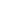 členNajemnik je dolžan na svoje stroške tekoče vzdrževati najete prostore in izvajati popravila in redna vzdrževalna dela, ki so posledica normalne rabe.Najemnik je dolžan na svoje stroške sproti odpravljati vse poškodbe in okvare, nastale po njegovi krivdi ali iz malomarnosti.Najemnik je dolžan upravitelja sproti obveščati o napakah v najetih prostorih, za odpravo katerih odgovarja upravitelj.členPri uporabi najetega prostora oziroma pri izvajanju svoje dejavnosti mora najemnik upoštevati hišni red, požarno-varnostne predpise, predpise s področja varstva pri delu kot tudi pisna in ustna navodila pooblaščenih oseb (lastnika, upravitelja ali pogodbenih izvajalcev), ki zadevajo varovanje objekta, prostorov in obiskovalcev. Prav tako mora upoštevati režim, povezan s prometom oziroma dostavnimi vozili, in s svojimi aktivnostmi ne sme motiti ali ovirati ostalih uporabnikov in najemnikov objekta.Najemnik je dolžan upravitelj pisno sporočiti imena in priimke oseb, ki imajo pravico dostopa v poslovni prostor v času, ko je odsoten.Režim izdaje in hrambe ključev predpiše upravitelj in je za najemnika obvezen.členPooblaščena oseba lastnika in upravitelja lahko vstopi v najete prostore na podlagi vnaprejšnje najave in če v tem času ne moti njegovega poslovanja.Če gre za preprečitev nevarnosti ali škode je vstop v najete prostore mogoč kadarkoli, in sicer brez vnaprejšnje najave.členVarovanje najetih in skupnih prostorov izvaja pooblaščeni izvajalec upravitelja. Kakršnokoli dodatno varovanje je stvar najemnika.Izvajalec varovanja objekta, tj. varnostna služba, svojo storitev obračunava mesečno. Najemnik poravnava stroške varovanja v okviru obračuna obratovalnih stroškov. Vsako intervencijo varnostne službe, do katere pride zaradi sprožitve alarma najemnika, najemnik poravna dodatno in v celoti.členV primeru poškodbe ali uničenja najetih prostorov ali opreme upravitelj ne krije najemniku nikakršne škode.Najemnik je dolžan upravitelj nemudoma obvestiti o vseh škodnih dogodkih.členOb sklenitvi in prenehanju najemnega razmerja sestavita pogodbeni stranki primopredajni zapisnik, v katerem ugotovita dejansko stanje, stanje opreme, popišeta stanje števcev in izvedeta predajo ključev.Prevzemna zapisnika ob nastopu in prenehanju pogodbenega razmerja sta sestavni del te pogodbe.členPo prenehanju najema je najemnik dolžan izročiti upravitelju najete prostore prazne oseb ter vseh stvari in opreme, prebeljene in počiščene, v preostalem pa v stanju, v kakršnem jih je prevzel, upoštevajoč normalno rabo prostorov.členNajemniku in njegovim delavcem ni dovoljeno odnašati predmetov, ki so last lastnika ali upravnika, ali si jih izposojati brez soglasja lastnika in upravnika.člen(TRAJANJE IN ODPOVED POGODBENEGA RAZMERJA)Najemna pogodba se sklepa za določen čas skladno s 4. členom te pogodbe s šestmesečnim odpovednim rokom. Začetek najemnega obdobja se začne z dnem primopredaje prostorov.členNajemna pogodba lahko vsak čas sporazumno preneha. Sporazum mora biti sklenjen v pisni obliki.Najemna pogodba lahko preneha z enostransko pisno odpovedjo brez navedbe razloga odpovedi in z odpovednim rokom šest (6) mesecev.členUpravitelj lahko odstopi od najemne pogodbe in zahteva izpraznitev poslovnega prostora ob vsakem času, ne glede na pogodbene in zakonske določbe o trajanju najema ob vsakem času v primerih:če najemnik tudi po njegovem opominu uporablja poslovno stavbo oziroma poslovni prostor v nasprotju s pogodbo ali uporablja prostore brez potrebne skrbnosti, tako da se dela škoda,če je najemnik upravitelju v postopku zbiranja ponudb posredoval lažne podatke,če najemnik s plačilom tekoče mesečne pogodbene obveznosti zamuja več kot en mesec od dneva, ko ga je upravitelj na to opomnil,če najemnik uporablja prostore v nasprotju s predvideno namembnostjo uporabe,če najemnik ali z njim povezane osebe kršijo hišni red,če najemnik ali z njim povezane osebe onemogočajo nemoteno delo ostalim najemnikom,če se ugotovi, da je najemnik ključe prostorov podjetniškega inkubatorja namenoma posredoval tretjim osebam,v primeru statusnega preoblikovanja najemnika, začetka postopka zaradi insolventnosti najemnika ali v primeru izbrisa najemnika iz registra, v katerega je vpisan,če najemnik ne izpolnjuje več pogojev za opravljanje dejavnosti, za katere lahko uporablja prostor na podlagi te pogodbe,če najemnik ne želi podpisati nove najemne pogodbe ali dodatka k tej pogodbi zaradi uskladitve najemnikovih obveznosti z novimi veljavnimi predpisi,če najemnik ne želi podpisati nove najemne pogodbe ali dodatka k tej pogodbi zaradi uskladitve z dejansko uporabo prostora oziroma z dejanskim stanjem,v drugih primerih, določenih z zakonom ali najemno pogodbo.če upravičenec ne izpolni katerekoli obveznosti po tej pogodbi in je ne izpolni tudi po opominu upravitelja,če upravičenec uporabi sredstva  v nasprotju z namenom določenim v tej pogodbi,če upravičenec preneha z rednim poslovanjem,če je nad upravičencem uveden stečajni ali likvidacijski postopek, če upravitelj ugotovi, da je bila dokumentacija upravičenca, ki je bila podlaga za sklenitev pogodbe, netočna ali zavajajoča,če upravičenec ne zagotovi katerekoli potrebne dokumentacije,v vseh drugih primerih, ki jih določa ta pogodba, zakon ali drug predpis.Če preneha najemno razmerje z odstopom, je najemnik dolžan izročiti poslovni prostor prost oseb in stvari upravitelju, najkasneje v roku 30 dni po odstopu upravitelja.členV primeru odstopa od pogodbe se je najemnik dolžan izseliti iz poslovnega prostora ter ga praznega najemnikovih stvari in oseb izročiti upravitelju v s to pogodbo določenem odpovednem roku. Za vsak dan zamude je najemnik dolžan plačati sorazmerni del tekoče najemnine in obratovalnih stroškov ter pogodbeno kazen v višini 5 odstotkov mesečne najemnine.člen(RAZNO)Pogodbeni stranki si morata vsa pomembnejša obvestila pošiljati v pisni obliki s priporočeno pošto, kar še zlasti velja glede opominov, obvestila o odstopu od pogodbe, obveščanja o nastali škodi, predlogov glede vlaganj, izboljšav, spremembe pogodbenih določil ipd.členV primeru, da je kdo v imenu ali na račun najemnika predstavniku, zastopniku ali posredniku oziroma javnemu uslužbencu ali funkcionarju upravitelja ali lastnika obljubil, ponudil ali dal kakšno nedovoljeno korist za:pridobitev posla iz te najemne pogodbe, alisklenitev te pogodbe pod ugodnejšimi pogoji, aliopustitev dolžnega nadzora nad izvajanjem pogodbenih obveznosti, alidrugo ravnanje ali opustitev, s katerim je upravitelju povzročena škoda ali je omogočena pridobitev nedovoljene koristi predstavniku, zastopniku ali posredniku oziroma javnemu uslužbencu ali funkcionarju upravitelja ali lastnika, najemniku ali njegovemu predstavniku, zastopniku ali posredniku,je ta najemna pogodba nična.Upravitelj bo na podlagi svojih ugotovitev o domnevnem obstoju dejanskega stanja iz prvega odstavka tega člena ali obvestila Komisije za preprečevanje korupcije ali drugih organov, glede njegovega domnevnega nastanka, pričel z ugotavljanjem pogojev ničnosti pogodbe iz prvega odstavka tega člena ter z drugimi ukrepi v skladu s predpisi Republike Slovenije.člen(KONČNE DOLOČBE)Spremembe in dopolnitve te pogodbe so veljavne, če so sprejete v pisni obliki, kot aneks k pogodbi.členPogodbeni stranki bosta vse morebitne spore iz tega pogodbenega razmerja reševali sporazumno, če pa to ne bo mogoče, bo o sporu odločalo stvarno pristojno sodišče.členTa pogodba je napisana v dveh (4) enakih izvodih, od katerih prejme upravitelj dva (2) izvoda, najemnik en (1) izvod in porok en (1) izvod. Pogodba stopi v veljavo, ko je podpisana s strani obeh pogodbenih strank, smiselno se pa uporablja od ----------.datum:_________________                                                    						    Razvojna agencija KozjanskoJure Raztočnik, direktor __________________________				    				    datum:_________________                                                           			Najemnik:  ______________________	datum: ___________________________Porok: ___________________________IZJAVA PO 45. ČLENU ZDDV-1 ZA NAJEM (drugi odstavek 45. člena ZDDV-1 in 78. člen PZDDV)Davčni zavezanec: Razvojna agencija Kozjansko, Ulica skladateljev Ipavcev 17, 3230 Šentjur Identifikacijska številka za namene DDV: SI71357963				(v nadaljevanju upravitelj)		inDavčni zavezanec: Identifikacijska številka za namene DDV: SI				(v nadaljevanju najemnik)	sklepata:DOGOVOR O IZBIRI OBDAVČITVE DAJANJA NEPREMIČNINE V NAJEM Z DDV PO 45. ČLENU ZDDV-1Najemodajalec in najemnik sklepava pisni dogovor v skladu s 45. členom ZDDV-1, in sicer oba:izjavljava, da izpolnjujeva pogoje iz 45. člena ZDDV-1 inizražava voljo, da bo od dajanja v najem spodaj opisanih nepremičnin v skladu s 45. členom ZDDV-1 obračunan DDV.Opis nepremičnine, ki je predmet tega dogovora: najem dela stavbe in zemljišča Vrsta nepremičnine (zemljišče, stavba z zemljiščem, del stavbe):  del stavbe z zemljiščem Lokacija – naslov nepremičnine: Občina:  Šentjur, Katastrska občina:	k.o. ………………Številka parcele: št. ……………………  k.o. Številka stavbe: ________ Številka dela stavbe: ……………Datum opravljene storitve: ……………Dogovor je sestavljen v dveh izvodih. Upravitelj in najemnik prejmeta po enega.Kraj in datum podpisa: Upravitelj:							Najemnik:Razvojna agencija Kozjansko         				            _____________________ 				___________________PONUDBA IN VLOGA TER PRILOGEVlagatelj mora vlogi na razpis predložiti sledečo dokumentacijo kot sledi:Opombe:* v kolikor podjetje še ni ustanovljeno fotokopije sklepa o vpisu v PRS ter potrdilo FURS ni potrebnoIZJAVA O ZAUPNI NARAVI DOKUMENTACIJE Vsi podatki iz ponudbe, ki je prispela na JAVNO ZBIRANJE PONUDB ZA ODDAJO POSLOVNIH PROSTOROV V PODJETNIŠKEM INKUBATORJU AUREA V GORICI PRI SLIVNICI so zaupne narave. Kot poslovno skrivnost pa lahko vlagatelj še posebej označi posamezen podatek oziroma del vloge ter navede zakaj to predstavlja poslovno skrivnost.Poslovna skrivnost se ne more nanašati na celotno vlogo in na podatke potrebne za oceno vloge po merilih javnega razpisa.Člani komisije se zavežejo, da bodo podatke varovali kot zaupne in jih uporabili izključno za namene ocenjevanja.Razvojna agencija Kozjansko in prijavitelj sta dolžna zagotoviti varovanje osebnih podatkov in poslovnih skrivnosti v skladu z Zakonom o varstvu osebnih podatkov (Uradni list RS, št. 94/07 – uradno prečiščeno besedilo) in Uredbo (EU) 2016/679 Evropskega parlamenta in Sveta z dne 27. aprila 2016 o varstvu posameznikov pri obdelavi osebnih podatkov in o prostem pretoku takih podatkov. Razvojna agencija KozjanskoOPREMA OVOJNICEVlagatelj in kontakti odgovorne osebe – fizična oseba oz. zastopnik pravne osebe (ime in priimek, naslov):Ponudba se nanaša na poslovni prostor št.:   Ponudbena cena za poslovni prostor*:                             *ponudbena cena ne more biti nižja od izhodiščne vrednosti najemnine V primeru zasedenosti zgoraj navedenega poslovnega prostora pa za poslovni prostor št.:_____________________________________________Najemamo le del pisarne (v primeru najema dela pisarne):  KONTAKTNI PODATKIKONTAKTNI PODATKIOdgovorna oseba*Odgovorna oseba*Ime in priimek:Naslov: Vloga v organizaciji:Telefon:Naslov elektronske pošte:1.Polni naziv podjetja oz. bodočega nosilca dejavnosti: 2. Dan, mesec in leto ustanovitve:3.Matična številka:4.Davčna številka:5.Dejavnost (glavna) podjetja:6.Transakcijski račun, naziv banke:7.Naslov:8.Telefon:9.E-pošta:10.Spletna stran11.Odgovorna oseba12.Kontaktna o13.Položaj v podjetju14.Število zaposlenih na dan oddaje ponudbe (ponudnik je / ni zaposlen v podjetju)  šifra dejavnosti naziv dejavnostiKraj in datum:Ponudnik:Žig in podpis:Kraj in datum:Žig podjetja:Podpis odgovorne osebe: ZAHTEVANI OBRAZCI IN PRILOGEPriložen (DA/NE) Priložen (DA/NE) Izpolnjen, podpisan in žigosan obrazec PONUDBA ZA NAJEM POSLOVNIH PROSTOROV V PODJETNIŠKEM INKUBATORJU AUREA GORICA PRI SLIVNICI ter naslednje priloge:  -  fotokopija Sklepa o vpisu v Poslovni register Slovenije oziroma drugo ustrezno    potrdilo o registraciji*-   potrdilo Finančne uprave Republike Slovenije o poravnanih davkih in drugih obveznih dajatvah, ki jim je potekel rok plačila, potrdilo ne sme biti starejše od 30 dni od dneva oddaje ponudbe*na zadnji strani podpisan vzorec pogodbeDADADADANENENENEPONUDBA JE POPOLNA (izpolni komisija):DANEVlagatelj:Prejemnik:RAZVOJNA AGENCIJA KOZJANSKOUlica skladateljev Ipavcev 173230 Šentjur Prejemnik:RAZVOJNA AGENCIJA KOZJANSKOUlica skladateljev Ipavcev 173230 Šentjur Oznaka vloge: »NE ODPIRAJ – JAVNO ZBIRANJE PONUDB ZA ODDAJO POSLOVNIH PROSTOROV V PODJETNIŠKEM INKUBATORJU AUREA V GORICI PRI SLIVNICI«Oznaka vloge: »NE ODPIRAJ – JAVNO ZBIRANJE PONUDB ZA ODDAJO POSLOVNIH PROSTOROV V PODJETNIŠKEM INKUBATORJU AUREA V GORICI PRI SLIVNICI«Prejemnik:RAZVOJNA AGENCIJA KOZJANSKOUlica skladateljev Ipavcev 173230 Šentjur 